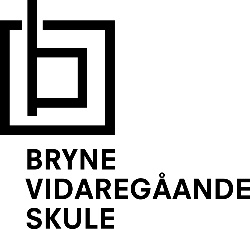 AVTALE/SØKNAD OM Å TA FREMMEDSPRÅK NIVÅ II SOM PRIVATIST.Elever med et annet morsmål enn norsk kan erstatte fremmedspråket tysk, spansk eller fransk med sitt eget morsmål. Det tilbys eksamen i ca 35 forskjellige språk. Eleven må kontrollere at det er eksamensordning for ønsket språk og melde seg opp til eksamen i fagkoden FSPxxxx Nivå II (skolen kan hjelpe til med dette). Følgende regler gjelder:Eleven får status som privatist i fremmespråk.Å være privatist medfører at skolen ikke har noe ansvar for undervisning. En elev som vil ta eksamen i morsmål, må gå opp til både skriftlig og muntlig eksamen i Nivå II.  Bryne vgs melder eleven opp til den skriftlige eksamenen. Muntlig eksamen må eleven selv melde seg opp til på privatistweb.no og betale eksamens-avgiften. Eleven forplikter seg til å ta eksamen senest om høsten i Vg2. Frist for å melde seg på til høsteksamen er 15. september og for våreksamen er den 1. februar.Dersom Privatistkontoret i Rogaland ikke kan tilby muntlig eksamen i det aktuelle språket, har de et samarbeid med eksamenskontoret i Hordaland om muntlig eksamen i fremmedspråk. Det kan medføre at eleven må reise til Bergen for få avlagt muntlig eksamen. Alle utgifter vedrørende reis og opphold må eleven selv betale.Jeg forplikter meg med dette til å ta eksamen som privatist iFSP……..…….………..…… nivå II, skr. og FSP ……….…..…..……… nivå II, muntl. våren/høsten ……………………………………………………………….			……………………………………Underskrift elev						Underskrift foresatte___________________________________________________________________Søknaden leveres på kontoret på skolen og rektor avgjør den.Vedtak:	Søknaden er		   innvilget, 		ikke innvilget.Bryne, ………………………….		……………………………………………………						Rektor Ingunn FolgerøMarianne/Morsmål som framandspråk